Transylvania County Homeless Coalition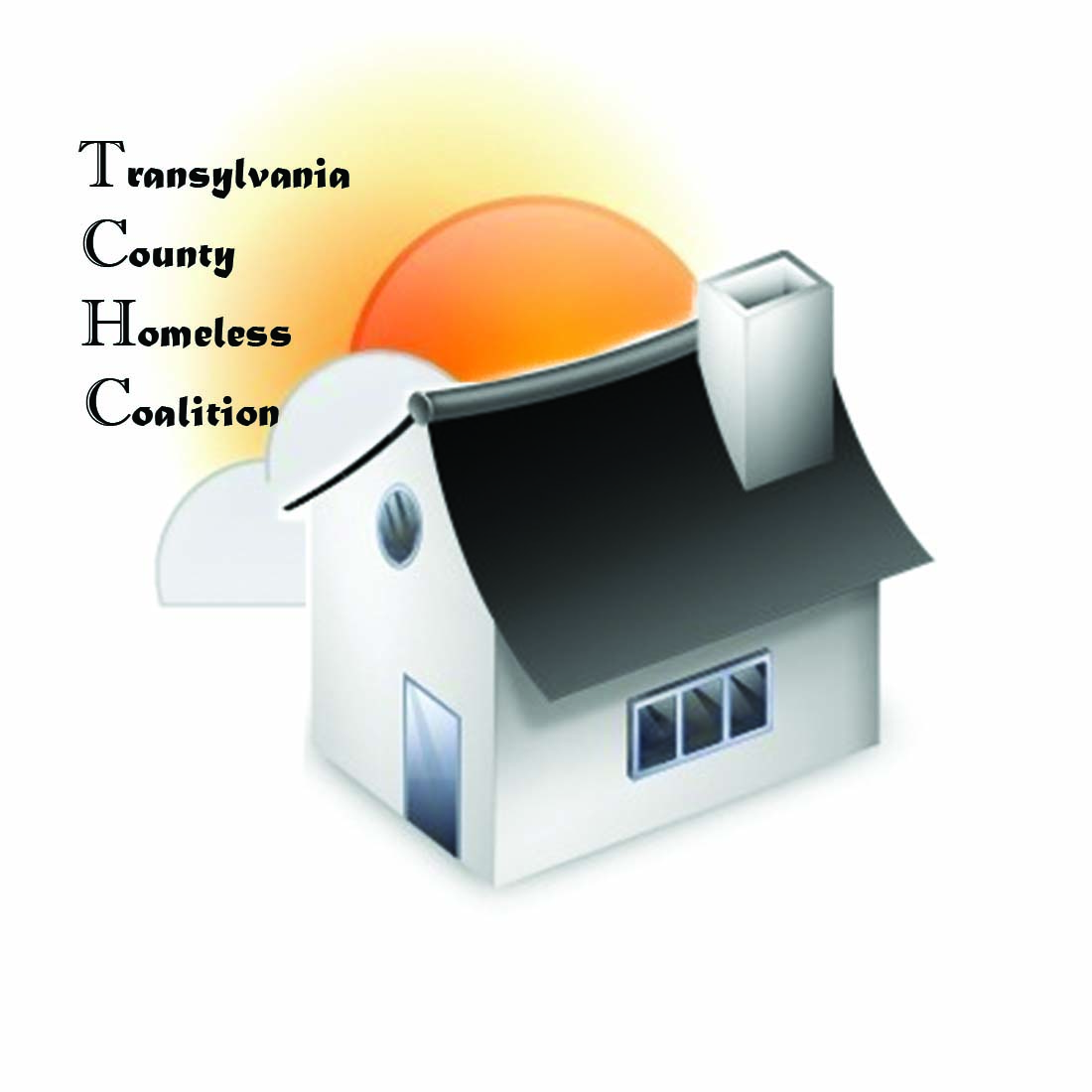 Meeting MinutesLocation: Brevard Housing Authority133 W. Morgan StreetBrevard, NC 28712Date: January 7, 2016Attendees:	Jennifer Molliere, Haven				Barbara Marr, TRAIN	Beth Branagan, TCS					Shelly Miller, TCS				Terry Decker, United Way				Drew Brennan, Meridian			Amy Upham, Smoky Mountain			Ellen Sizemore, Meridian		Emily Lowery, Haven					David Carr, VSC/SSVF	Ariana DeToro-Forlenza, VA Homeless Prog.	Don Rogers, United Way	Rhodney Norman, Brevard Housing Authority	Heather Bradley, Health Department	Marla Browne, NC211				Emily Lowery, Haven						Meeting called to order 9:05 amMinutes ApprovedAgency UpdatesHaven-Haven Family House – Waiting list, 10 families, 1 room was offline and is online againHaven – New Assistant Director hired, Mark Fields, will be working directly with residents in the evening weekdaysHaven – have vacant bedsESG – housed 4 familiesMeridian – New program, Community Support Team, has a team leader and is accepting reffereals for this program. It is Medicaid funded for mental health. Referral is made and then an assessment is done through R. E. C., then C. S. T. (Community Support Team). Crisis Line available.Opening up children’s services (Shannon Ford), therapeutic care for foster care – traning providedTransylvania County Schools – 75-80 children are homeless in this county. They are planning ahead for upcoming weather on chrombooks have already been sent home Veteran Services Council will meet in the meeting room at library the 15th at 10 am.Health Department – is working on the state of the child reportUnited Way – housing trust fund – looking to build small houses Transportation – public-hitch-a-ride, but ap does not work properlyBread of Life – Lee McMinn is the new President, Steve Martin, Vice PresidentABCCM – looking for a trailer to rentThis program supports those that are homeless or evicted 90 day program and modeled as housing first logicServes 7 counties serving 26Must have DD214 or ID – no dishonorable dischargeTRAIN – goals the help strengthen exisisting coalitionVeterans Services Council – meets 15th at library at 10 amTolerance and Diversity – meeting at Hospital Newland Confereance Room 5:45Roundtable Meeting – 21st at 8:30 am at Community Services BuildlingC. A.R. E. Coalition is hoping to keep youth group going and looking for a facilitatorChristmas Blessings – press realease is coming soon with total number servedCharity Tracker – Gas Voucher Referrals, limited funds through The HavenCounty Commisioners Jan. 27th 12 -2 (lunch served) in Laughter ChambersCoordinated Assessment – done, and was rejected, again. Need to re-submitESG – Contracts are coming by end of monthPIT – Thursday the 28th is count. Volunteers needed. Count will ask where that person slept on the night before.Will have goody bags and snacks30th is God’s Way Event – blanket drive and agency outreach to Balsam GroveSharing House and Anchor Baptist have been collecting items for this event, need volunteers to help sortGod’s Way Event – resource fair with agency representation to outreach to Balsam GroveMeeting Adjourned at 10:10Next Meeting Scheduled for February 4, 2016 Meeting Adjourned at 9:40 am